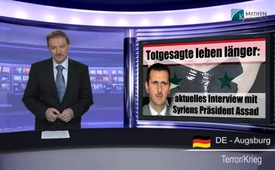 Те, кто объявлены мертвыми, живут дольше: актуальное интервью с президентом Сирии, Асадом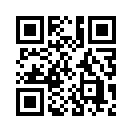 „Те, кто объявлены мертвыми - живут дольше“, -  говорит старая пословица. Это, вероятно, подходит и к государственному руководителю Сирии Башару аль-Асаду. Ибо если бы плановая игра правительства США состоялась, то заклеймённый западными СМИ как „тиран“ Асад уже давно был бы свержен. Но Асад не исчез: он, как и раньше, сидит в своём правительственном кресле, и оставшийся в стране сирийский народ, стойко стоит на стороне своего президента.Добрый вечер и добро пожаловать на Kla.TV.
„Те, кто объявлены мертвыми - живут дольше“, -  говорит старая пословица. Это, вероятно, подходит и к государственному руководителю Сирии Башару аль-Асаду. Ибо если бы плановая игра правительства США состоялась, то заклеймённый западными СМИ как „тиран“ Асад уже давно был бы свержен. Но Асад не исчез: он, как и раньше, сидит в своём правительственном кресле, и оставшийся в стране сирийский народ, стойко стоит на стороне своего президента. Только несколько дней спустя  Асад спокойно дал интервью российским журналистам. Но если уж Асада не удаётся свергнуть, то западные СМИ его, по крайней мере «замалчивают». Но трезвое и вносящее ясность интервью с Асадом мы, во всяком, случае, напрасно будем искать в западных СМИ. Для вас, дорогие зрители, мы собрали самые важные высказывания из интервью с сирийским президентом Асадом: 
Запад, а именно США, ведут войну против Сирии и притом руками „исламистов“, которые поддерживаются странами Персидского залива – так обобщил сирийский президент. Асад открыто приветствовал увеличение военного присутствия России в Восточном средиземноморье. По его мнению, это опять приведёт к установлению равновесия сил в регионе, которое было утеряно после распада Советского Союза. Для решения продолжительного конфликта в Сирии президент Асад полагается на помощь России, так как Россия играет очень важную роль в укреплении стабильности во всём мире. Но дадим слово самому Асаду:
Я постоянно возвращаюсь к тому, что есть связь между сирийским кризисом и происходящим на Украине. Во-первых, потому что обе страны имеют значение для России. Во-вторых, потому что в обоих случаях цель -ослабить Россию и создать марионеточные государства. […]
Эти заявления, которые мы слышали с самого начала кризиса, отражают западный менталитет и это империалистический менталитет. Запад не признает партнеров.Если западу не нравится какое-то правительство в какой-то стране - он стремится сменить это правительство или президента этой страны. […]
Но когда они делали подобные заявления, то исходили из ошибочных представлений. Подобная логика осталась далеко в прошлом, она не подходит для современности. Сегодня народы уже не готовы мириться с тем, чтобы кто-то определял их будущее или их судьбу или управлял ими из-за рубежа. Запад продолжает преследовать одни и те же цели и на Украине и в России. Не нравится им президент Путин – они демонизируют его, развернули против него целую кампанию. Точно так же они поступают и в других странах. Но я хочу подтвердить, что решать свою судьбу будет сам сирийский народ и никто иной. Все заявления, которые делались по этому поводу западными странами или их союзниками в регионе не интересуют нас. […] Легитимность президента определяет народ. Стойкость сирийского государства объясняется именно поддержкой сирийского народа. […]
Я не верю, что у запада есть политическое решение, он не хочет его искать. Когда я говорю «запад» я имею ввиду такие страны как США, Франция и Великобритания. Для них таким решением является либо изменение государственного строя, либо свержение властей и превращение страны в марионетку как это случилось на Украине. […]
Запад до сих пор живет в колониальной эпохе. Запад не приемлет партнерства, ему обязательно нужно подчинить, даже на западе США не нужны партнеры, даже европейцев они хотят подчинить. […]
Запад сегодня говорит, что наша страна недемократична, в то же время поддерживают хорошие отношения с Саудовской Аравией, которая не имеет вообще никакого отношения к демократии – там нет выборов, женщины бесправны и многие другие вещи, о которых все знают. В этом и заключается западное лицемерие. […]
На вопрос одного из журналистов, насколько эффективны воздушные удары интернациональной коалиции против ИГ (IS) на территории Сирии, и имеют ли эти воздушные удары вообще военную пользу, Асад ответил: 
Так называемая антитеррористическая коалиция наносит около 10 ударов в день в Сирии и Ираке. В эту коалицию входят 60 развитых богатых государств. В тоже время маленькие, по сравнению с коалиционными, сирийские ВВС за один день наносят в несколько раз больше ударов, это очевидно. Даже если ты не военный поймешь, что это нелогично. Это указывает на несерьезность их намерений. […]
Эти страны хотят использовать эту террористическую структуру для угроз и шантажа других стран. Мы можем прямо сказать, что до сих пор серьезная антитеррористическая операция и не начиналась. За один день сирийская армия делает в поле больше, чем все эти страны вместе взятые за несколько недель. Таким образом, эти государства несерьезны. И не только в военном плане. С точки зрения политики антитеррористическая коалиция не может состоять из тех же государств, которые поддерживают терроризм […] 
Позиции сирийской армии не подвергались бомбардировке. Бомбили инфраструктуру, которая принадлежит сирийскому народу. Последствия этого были для нас как для народа и государства негативными.
Это был ответ Асада 
Уважаемые дамы и господа, это интервью подтверждает взгляд многих независимых корреспондентов по Ближнему Востоку. А именно, что война в Сирии и Ираке продолжается не в интересах народов Ближнего Востока, но единственно по настоянию США и их союзников. Я благодарю за ваше внимание и за распространение наших передач. Сегодня я хочу проститься цитатой Оскара Лафонтена, которую он произнёс уже в 2014 году: 
„Мир начинается с того, чтобы США научились признавать право, международное право. Если бы они этому научились, то был бы сделан первый шаг к миру во всём мире.“от mh.Источники:www.youtube.com/watch?v=qb9IdmSSGds[ интервью Асада]
www.youtube.com/watch?v=qpjeukFC_s0[ отрывок из речи Оскара Лафонтена]Может быть вас тоже интересует:---Kla.TV – Другие новости ... свободные – независимые – без цензуры ...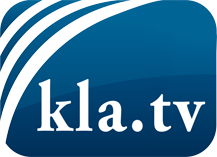 О чем СМИ не должны молчать ...Мало слышанное от народа, для народа...регулярные новости на www.kla.tv/ruОставайтесь с нами!Бесплатную рассылку новостей по электронной почте
Вы можете получить по ссылке www.kla.tv/abo-ruИнструкция по безопасности:Несогласные голоса, к сожалению, все снова подвергаются цензуре и подавлению. До тех пор, пока мы не будем сообщать в соответствии с интересами и идеологией системной прессы, мы всегда должны ожидать, что будут искать предлоги, чтобы заблокировать или навредить Kla.TV.Поэтому объединитесь сегодня в сеть независимо от интернета!
Нажмите здесь: www.kla.tv/vernetzung&lang=ruЛицензия:    Creative Commons License с указанием названия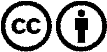 Распространение и переработка желательно с указанием названия! При этом материал не может быть представлен вне контекста. Учреждения, финансируемые за счет государственных средств, не могут пользоваться ими без консультации. Нарушения могут преследоваться по закону.